Université Ibn Khaldoun - Tiaret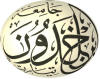 Faculté des Sciences de la MatièreDépartement de ChimieEmploi du Temps/ L3: Chimie Organique/ S5: 2022-2023Salle : 220Responsable de spécialité : Mr DAHO Bouabdallah                                                                            Chef de  Département08h-----09h:3009h:30----11h11h:00---12h:3014h:00----15h:3015h:30---17h:00DimancheChimie bio-organiqueCoursMr BENHEBALRéactivité chimique et polyfonctions CoursMr DAHOAnglaisCours/Amphi DMr BELADJINELundiChimie des polymères T.DMr CHAIBRéactivité chimique et polyfonctions CoursMr DAHOTP  Technique de séparationMelle SEHIL                                         TP Polymères                                           Mlle BENNABITP  Technique de séparationMelle SEHIL                                         TP Polymères                                           Mlle BENNABILundiChimie des polymères T.DMr CHAIBRéactivité chimique et polyfonctions CoursMr DAHOTP  Technique de séparationMelle SEHIL                                         TP Polymères                                           Mlle BENNABITP  Technique de séparationMelle SEHIL                                         TP Polymères                                           Mlle BENNABIMardiChimie des polymèresCoursMr CHAIBChimie des polymèresCoursMr CHAIBRéactivité chimique et polyfonctionsT.DMr CHADLIMardiChimie des polymèresCoursMr CHAIBChimie des polymèresCoursMr CHAIBRéactivité chimique et polyfonctionsT.DMr CHADLIMercrediChimie des hétérocycliques CoursMr RAHMOUNIChimie des hétérocycliquesT.DMr RAHMOUNIElectrochimie CoursMme BELKASSAElectrochimieT.DMme BELKASSAMercrediChimie des hétérocycliques CoursMr RAHMOUNIChimie des hétérocycliquesT.DMr RAHMOUNIElectrochimie CoursMme BELKASSAElectrochimieT.DMme BELKASSAJeudi